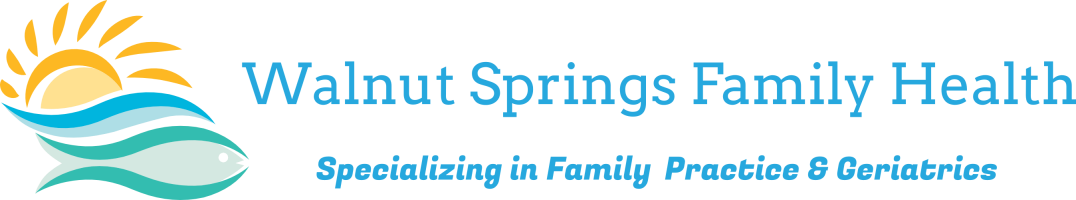 214 N.Camp St.                                                                                                    309 Silverado St. Seguin, TX 78155			Fax: (830) 379-2325    	             LaVernia, TX 78121(830) 379-8811			             			                      (830) 779-4100   AUTHORIZATION TO USE OR DISCLOSE PROTECTED HEALTH INFORMATIONThe individual signing this form agrees and acknowledges as follows:Voluntary Authorization: This authorization is voluntary. Treatment, payment, enrollment or eligibility for benefits (as applicable) will not be conditioned upon my signing of this authorization form.Effective Time Period: This authorization shall be in effect until the earlier of two (2) years after the death of the patient for whom this authorization is made or the following specified date: Month: ________ Day: ________ Year: _________.  Right to Revoke: I understand that I have the right to revoke this authorization at any time by writing to the health care provider or health care entity listed above. I understand that I may revoke this authorization except to the extent that action has already been taken based on this authorization.Special Information: This authorization may include disclosure of information relating to DRUG, ALCOHOL and SUBSTANCE ABUSE, MENTAL HEALTH INFORMATION, except psychotherapy notes, CONFIDENTIAL HIV/AIDS-RELATED INFORMATION, and GENETIC INFORMATION only if I place my initials on the appropriate lines above.  In the event the health information described above includes any of these types of information, and I initial the corresponding lines in the box above, I specifically authorize release of such information to the person or entity indicated herein.Signature Authorization: I have read this form and agree to the uses and disclosure of the information as described.  I understand that refusing to sign this form does not stop disclosure of health information that has occurred prior to revocation or that is otherwise permitted by law without my specific authorization or permission.  I understand that information disclosed pursuant to this authorization may be subject to redisclosure by the recipient and may no longer be protected by federal or state privacy laws.SIGNATURES:Patient/Legal Representative: __________________________________________________   Date: _________________If Legal Representative, Relationship to Patient:   __________________________________________________________Witness (optional): ___________________________________________________________  Date: _________________A minor individual’s signature is required for the release of certain types of information, including for example, the release of information related to certain types of reproductive care, sexually transmitted diseases, and drug, alcohol or substance abuse, and mental health treatment.Signature of Minor (if applicable): _____________________________________________ Date: ___________________This authorization may be used to permit a covered entity (as such term is defined by HIPAA and applicable  law) to use or disclose an individual’s protected health information.  Individuals completing this form should read the form in its entirety before signing and complete all the sections that apply to their decisions relating to the use or disclosure of their protected health information.Information regarding patient for whom authorization is made:Full Name: ______________________________________________________________________________________Other Name(s) Used: ______________________________________  Date of Birth: ___________________________Address:____________________________________   City::______ Zip Code:__________Phone: (______)____________________________  Email (Optional): ______________________________________Information regarding patient for whom authorization is made:Full Name: ______________________________________________________________________________________Other Name(s) Used: ______________________________________  Date of Birth: ___________________________Address:____________________________________   City::______ Zip Code:__________Phone: (______)____________________________  Email (Optional): ______________________________________Information regarding health care provider or health care entity authorized to disclose this information:Name: __________________________________________________________________________________________Address:__________________________________City::________ Zip Code:___________Phone: (_______)________________________________  Fax: (_______)____________________________________Information regarding health care provider or health care entity authorized to disclose this information:Name: __________________________________________________________________________________________Address:__________________________________City::________ Zip Code:___________Phone: (_______)________________________________  Fax: (_______)____________________________________Information regarding person or entity who can receive and use this information:Name: __________________________________________________________________________________________Address:___________________________________City::________ Zip Code:__________Phone: (_______)______________________________  Fax: (_______)______________________________________Information regarding person or entity who can receive and use this information:Name: __________________________________________________________________________________________Address:___________________________________City::________ Zip Code:__________Phone: (_______)______________________________  Fax: (_______)______________________________________Specific information to be  disclosed:□ Medical Record from (insert date) ___________________ to (insert date) ___________________□ Entire Medical Record, including patient histories, office notes (except psychotherapy notes), test results, radiology studies, films, referrals, consults, billing records, insurance records, and records received from other health care providers.□ Other: ________________________________________________________________________________________Specific information to be  disclosed:□ Medical Record from (insert date) ___________________ to (insert date) ___________________□ Entire Medical Record, including patient histories, office notes (except psychotherapy notes), test results, radiology studies, films, referrals, consults, billing records, insurance records, and records received from other health care providers.□ Other: ________________________________________________________________________________________Include: (Indicate by Initialing) ________ Drug, Alcohol or Substance Abuse Records________ Mental Health Records                       (Except Psychotherapy Notes)________ HIV/AIDS-Related Information                   (Including HIV/AIDS Test Results)________ Genetic Information                        (Including Genetic Test Results)Reason for release of information:   (Choose all that Apply)□ Treatment/Continuing Medical Care□ Personal Use□ Billing or Claims□ Insurance□ Legal Purposes□ Disability Determination□ School□ Employment□ Other (Specify): _______________________________